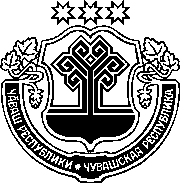 ЧӐВАШ РЕСПУБЛИКИН САККУНӖЧӐВАШ РЕСПУБЛИКИН "ЧӐВАШ РЕСПУБЛИКИНЧЕ ГРАЖДАНСЕН СЫВЛӐХНЕ СЫХЛАССИ ҪИНЧЕН" САККУНӖН 7 СТАТЙИНЕ УЛШӐНУ КӖРТЕССИ ҪИНЧЕНЧӑваш Республикин Патшалӑх Канашӗ2019 ҫулхи нарӑс уйӑхӗн 28-мӗшӗнче йышӑннӑ1 статьяЧӑваш Республикин "Чӑваш Республикинче граждансен сывлӑхне сыхласси ҫинчен" 2012 ҫулхи юпа уйӑхӗн 3-мӗшӗнчи 59 №-лӗ саккунӗн ("Республика" хаҫат, 2012, юпа уйӑхӗн 5-мӗшӗ; Чӑваш Республикин Саккунӗсен пуххи, 2013, 5, 10 №-сем; 2014, 12 №; 2016, 10 №; 2017, 2, 9 №-сем; "Республика" хаҫат, 2017, раштав уйӑхӗн 27-мӗшӗ; 2018, ҫӗртме уйӑхӗн 
27-мӗшӗ, юпа уйӑхӗн 31-мӗшӗ) 7 статйин 5-мӗш пунктне улшӑну кӗртес, унти "тата ӑна пурӑнакан граждансемшӗн усӑ курма меллӗрех тӑвассине тивӗҫтересси" сӑмахсене ", ӑна пахалӑхпа тата усӑ курма меллӗрех тӑвассипе тивӗҫтересси" сӑмахсемпе улӑштарас.2 статьяҪак Саккун ӑна официаллӑ йӗркепе пичетлесе кӑларнӑ кун хыҫҫӑн вунӑ кун иртсен вӑя кӗрет.Шупашкар хулиЧӑваш РеспубликинПуҫлӑхӗМ. Игнатьев